График вывоза твердых коммунальных отходов Чистопольского муниципального района РТ* Указано ориентировочное время проезда мусоровоза по указанному маршруту.Потребителю коммунальной услуги необходимо заблаговременно подготовить твердые коммунальные отходы к осуществлению погрузки их в кузов спецтранспорта. Отклонение от графика движения по времени возможно в следующих случаях:- отсутствие возможности проезда (не расчищенные дороги, припаркованный транспорт).- метеусловия (гололед, снежные заносы)- непредвиденные ситуации (аварии на дорогах, аварии на полигонах…)Услуга по обращению с твердыми коммунальными отходами не распространяется на сбор и вывоз строительного мусора, веток, спила деревьев, травы, опасных отходов (ртутных ламп, аккумуляторных батарей, автомобильных шин и т.д.).Контакты: +7 (843) 424-00-60, +7 (843) 500-55-88, +7 (967) 770-61-71График вывоза твердых коммунальных отходов г.Чистополь* Указано ориентировочное время проезда мусоровоза по указанному маршруту. Потребителю коммунальной услуги необходимо заблаговременно подготовить твердые коммунальные отходы к осуществлению погрузки их в кузов спецтранспорта. Отклонение от графика движения по времени возможно в следующих случаях:- отсутствие возможности проезда (не расчищенные дороги, припаркованный транспорт).- метеоусловия (гололед, снежные заносы)- непредвиденные ситуации (аварии на дорогах, аварии на полигонах…)Услуга по обращению с твердыми коммунальными отходами не распространяется на сбор и вывоз строительного мусора, веток, спила деревьев, травы, опасных отходов (ртутных ламп, аккумуляторных батарей, автомобильных шин и т.д.).Контакты: +7 (843) 424-00-60, +7 (843) 500-55-88, +7 (967) 770-61-71№ п/пАдрес места накопления отходовОбслуживаемые улицы, дома (данные об источниках образования ТКО)Кол-во и тип мусоросборниковКол-во и тип мусоросборниковВид отходов (ТКО, КГО)Периодичность и время вывоза*Собственник места накопления/ контейнеровКоординатыКоординаты№ п/пАдрес места накопления отходовОбслуживаемые улицы, дома (данные об источниках образования ТКО)Кол-воТипВид отходов (ТКО, КГО)Периодичность и время вывоза*Собственник места накопления/ контейнеровКоординатыКоординаты№ п/пАдрес места накопления отходовОбслуживаемые улицы, дома (данные об источниках образования ТКО)Кол-воТипВид отходов (ТКО, КГО)Периодичность и время вывоза*Собственник места накопления/ контейнеровсеверной широтывосточной долготы123456789101с.Красный Яр, пересечение ул.Нижнекамская и ул.Набережнаяул.Набережная (полностью)Бестарный способ сбораТКОПонедельник 12.00 - 13.3055.383651.22312с.Красный Яр, пересечение ул.Нижнекамская и ул.Центральнаяул.Центральная (полностью)Бестарный способ сбораТКОПонедельник 12.00 - 13.3055.384351.22093с.Красный Яр, пересечение ул.Нижнекамская и ул.Красноярскаяул.Красноярская (полностью)Бестарный способ сбораТКОПонедельник 12.00 - 13.3055.384851.21974с.Красный Яр, пересечение ул.Нижнекамская и ул.Пришкольнаяул.Пришкольная (полностью)Бестарный способ сбораТКОПонедельник 12.00 - 13.3055.38651.21655с.Красный Яр, пер.Набережнойпер.Набережной (полностью)Бестарный способ сбораТКОПонедельник 12.00 - 13.3055.382651.21636д.Каратаевка ул.Полеваяул.Полевая (полностью)Бестарный способ сбораТКОПонедельник 13.30 - 14.0055.404851.19547д.Русские Сарсазыд.Русские Сарсазы (полностью) в т.ч.Улицы: Луговая, ОвражнаяБестарный способ сбораТКОПонедельник 14.00 - 14.3055.401951.03718с.Большой Толкиш, ул.Приовражнаяул.Приовражная (полностью)Бестарный способ сбораТКОПонедельник 14.30 - 16.0055.346251.08299с.Большой Толкиш, ул.Конечнаяул.Конечная (полностью)Бестарный способ сбораТКОПонедельник 14.30 - 16.0055.346351.074610с.Большой Толкиш, ул.Гавриловаул.Говрилова (полностью)Бестарный способ сбораТКОПонедельник 14.30 - 16.0055.348351.073211с.Большой Толкиш, ул.Садоваяул.Садовая (полностью)Бестарный способ сбораТКОПонедельник 14.30 - 16.0055.351451.074212с.Большой Толкиш, ул.Центральнаяул.Центральная (полностью)Бестарный способ сбораТКОПонедельник 14.30 - 16.0055.350851.08613с.Большой Толкиш, ул.Пришкольнаяул.Пришкольная (полностью)Бестарный способ сбораТКОПонедельник 14.30 - 16.0055.351951.085714с.Большой Толкиш, ул.Зеленаяул.Зеленая (полностью)Бестарный способ сбораТКОПонедельник 14.30 - 16.0055.351451.092915с.Большой Толкиш, ул.Молодежнаяул.Молодежная (полностью)Бестарный способ сбораТКОПонедельник 14.30 - 16.0055.353451.085216с.Большой Толкиш, ул.Набережнаяул.Набережная (полностью)Бестарный способ сбораТКОПонедельник 14.30 - 16.0055.350651.083217д.Средний Толкиш, ул.Широкаяул.Широкая (полностью)Бестарный способ сбораТКОВторник 12.00 - 13.0055.337550.999418с.Исляйкинос.Исляйкино (полностью) в т.ч.Улицы: 8 Марта, Центральная, Мирная, Зеленая, ЗаречнаяБестарный способ сбораТКОВторник 13.00 - 14.0055.290550.97419с.Малый Толкиш, ул.Центральнаяул.Центральная (полностью)Бестарный способ сбораТКОВторник 14.00 - 15.3055.341350.943320с.Малый Толкиш, ул.Солнечнаяул.Солнечная (полностью)Бестарный способ сбораТКОВторник 14.00 - 15.3055.343550.941421с.Малый Толкиш, ул.Молодежнаяул.Молодежная (полностью)Бестарный способ сбораТКОВторник 14.00 - 15.3055.341750.93722с.Малый Толкиш, ул.Полеваяул.Полевая (полностью)Бестарный способ сбораТКОВторник 14.00 - 15.3055.340150.937923с.Фиков КолокУл.Центральная (полностью)Бестарный способ сбораТКОВторник 15.50 - 16.3055.336350.851824с.Ишалькинос.Ишалькино (полностью) в т.ч.Улицы: Красноармейская, Октябрьская, Новая, ПионерскаяБестарный способ сбораТКОСреда 12.00 - 13.0055.059650.739225с.Чув.Елтань. ул.Заречнаяул.Заречная (полность)Бестарный способ сбораТКОСреда 13.00 - 14.0055.076650.688526с.Чув.Елтань. ул.Советскаяул.Советская (полность)Бестарный способ сбораТКОСреда 13.00 - 14.0055.075450.693127с.Чув.Елтань. ул.Молодежнаяул.Молодежная (полность)Бестарный способ сбораТКОСреда 13.00 - 14.0055.080150.687728с.Чув.Елтань. ул.Школьнаяул.Школьная (полность)Бестарный способ сбораТКОСреда 13.00 - 14.0055.081950.682829с.Акбулатовос.Акбулатово (полностью) в т.ч.Улицы: Октябрьская, Овражная, Полевая, ШкольнаяБестарный способ сбораТКОСреда 14.00 - 15.0055.118950.613930д.Нижняя Кондрата, ул.Луговаяул.Луговая (полностью)Бестарный способ сбораТКОСреда 15.00 - 16.0055.060650.583731д.Нижняя Кондрата, ул.Комсомольскаяул.Комсомольская (полностью) в т.ч.Улицы: Советская, Комсомольская, Южная, Октябрьская, К.Маркса, РечнаяБестарный способ сбораТКОСреда 15.00 - 16.0055.062150.572832д.Нижняя Кондрата, ул.1 Маяул.1 Мая (полностью)Бестарный способ сбораТКОСреда 15.00 - 16.0055.065250.577133д.Верхняя Кондратад.Верхняя Кондрата (полностью)в т.ч.Улицы: Бутлерова, М.Горького, И.Чалмаева, Центральная, П.Новикова, ВосточнаяБестарный способ сбораТКОСреда 16.00 - 17.0055.087250.583134с.Тат.Багана, ул.Овражнаяул.Овражная (полностью)Бестарный способ сбораТКОЧетверг 12.00 - 13.0055.143450.572535с.Тат.Багана, ул.Первомайскаяул.Первомайская (полностью)Бестарный способ сбораТКОЧетверг 12.00 - 13.0055.14250.574536с.Тат.Багана, ул.Строителейул.Строителей (полностью)Бестарный способ сбораТКОЧетверг 12.00 - 13.0055.141350.572437с.Тат.Багана, ул.Южнаяул.Южная (полностью)Бестарный способ сбораТКОЧетверг 12.00 - 13.0055.141550.576638с.Тат.Багана, ул.Комсомольскаяул.Комсомольская, Лесная (полностью)Бестарный способ сбораТКОЧетверг 12.00 - 13.0055.140350.577939с.Тат.Багана, ул.Центральнаяул.Центральная, Советская, Октябрьская, Северная (полностью)Бестарный способ сбораТКОЧетверг 12.00 - 13.0055.14450.57940с.Тат.Багана, ул.Озернаяул.Озерная (полностью)Бестарный способ сбораТКОЧетверг 12.00 - 13.0055.144750.582541с.Тат.Багана, ул.Зеленаяул.Зеленая (полностью)Бестарный способ сбораТКОЧетверг 12.00 - 13.0055.145650.583942д.Ч ул.панд.Чулпан (полностью)в т.ч.Улицы: Театральная, Колхозная, МолодежнаяБестарный способ сбораТКОЧетверг 13.00 - 14.0055.145450.649543с.Бахтас.Бахта (полностью) в т.ч.Улицы: Овражная, Колхозная, Широкая, СадоваяБестарный способ сбораТКОЧетверг 14.00 - 15.0055.189950.566844с.Муслюмкино, ул.Первомайскаяул.Первомайская (полностью)Бестарный способ сбораТКОЧетверг 15.00 - 16.0055.19650.599745с.Муслюмкино, ул.Центральнаяул.Центральная (полностью)Бестарный способ сбораТКОЧетверг 15.00 - 16.0055.196650.600646с.Муслюмкино, ул.Пионерскаяул.Пионерская (полностью)Бестарный способ сбораТКОЧетверг 15.00 - 16.0055.197350.601547с.Муслюмкино, ул.Комсамольскаяул.Комсомольская, ул.Комсамольская(полностью)Бестарный способ сбораТКОЧетверг 15.00 - 16.0055.197750.60448с.Муслюмкино, ул.Октябрьскаяул.Октябрьская (полностью)Бестарный способ сбораТКОЧетверг 15.00 - 16.0055.196250.609449с.Муслюмкино, ул.Школьнаяул.Школьная (полностью)Бестарный способ сбораТКОЧетверг 15.00 - 16.0055.19950.607650с.Муслюмкино, ул.Озернаяул.Озерная (полностью)Бестарный способ сбораТКОЧетверг 15.00 - 16.0055.197150.612451с.Муслюмкино, ул.Полеваяул.Полевая (полностью)Бестарный способ сбораТКОЧетверг 15.00 - 16.0055.20350.597652д.Служивая Шенталад.Служивая Шентала (полностью) в т.ч.Улицы: Полевая,Речная, ОвражнаяБестарный способ сбораТКОПятница 12.00 - 13.0055.152450.381453с.Тат.Адельшино, ул.Речнаяул.Речная, ул.Садовая, ул.Колхозная, ул.Тукая (полностью)Бестарный способ сбораТКОПятница 13.00 - 14.0055.180850.468254с.Тат.Адельшино, ул.Школьнаяул.Школьная, ул.Новая (полностью)Бестарный способ сбораТКОПятница 13.00 - 14.0055.181950.468555с.Тат.Адельшино, ул.Сатдароваул.Сатдарова (полностью)Бестарный способ сбораТКОПятница 13.00 - 14.0055.183950.473856с.Тат.Адельшино, ул.Новаяул.Новая (полностью)Бестарный способ сбораТКОПятница 13.00 - 14.0055.184950.480557с.Тат.Адельшино, ул.Озернаяул.Озерная (полностью)Бестарный способ сбораТКОПятница 13.00 - 14.0055.178450.47558с.Четыри Двора, ул.Речнаяул.Речная (полностью)Бестарный способ сбораТКОПятница 14.00 - 15.0055.21650.512559с.Четыри Двора, ул.Клубнаяул.Клубная, ул.Школьная (полностью)Бестарный способ сбораТКОПятница 14.00 - 15.0055.218850.513360с.Четыри Двора, ул.Озернаяул.Озерная (полностью)Бестарный способ сбораТКОПятница 14.00 - 15.0055.218150.50661с.Четыри Двора, ул.Садоваяул.Садовая (полностью)Бестарный способ сбораТКОПятница 14.00 - 15.0055.218950.507562с.Четыри Двора, ул.Колхознаяул.Колхозная (полностью)Бестарный способ сбораТКОПятница 14.00 - 15.0055.2250.50663с.Нарат-Елга, ул.Колхознаяул.Колхозная, Садовая, Овражная, Новая (полностью)Бестарный способ сбораТКОПятница 15.00 - 16.0055.253250.575664с.Нарат-Елга, ул.Большаяул.Большая (полностью)Бестарный способ сбораТКОПятница 15.00 - 16.0055.255850.575365с.Нарат-Елга, ул.Центральнаяул.Центральная (полностью)Бестарный способ сбораТКОПятница 15.00 - 16.0055.254950.573166с.Нарат-Елга, ул.Пионерскаяул.Пионерская (полностью)Бестарный способ сбораТКОПятница 15.00 - 16.0055.254750.56967с.Нарат-Елга, ул.Первомайскаяул.Первомайская (полностью)Бестарный способ сбораТКОПятница 15.00 - 16.0055.256150.56668с.Нарат-Елга, ул.Школьнаяул.Школьная (полностью)Бестарный способ сбораТКОПятница 15.00 - 16.0055.257750.569269с.Тат.Елтаньс.Тат.Елтань (полностью) в т.ч.Улицы: Пролетарская, Заводская, Кооперативная, Подгорная, Молодежная, Подлесная, Заречная, Спортивная, Садовая, Хамзина, Союзная, Территория участок 1Бестарный способ сбораТКОСуббота 12.00 - 13.0055.119950.788770с.Изгары, ул.Садоваяул.Садовая (полностью)Бестарный способ сбораТКОСуббота 13.00 - 14.0055.168550.784271с.Изгары, ул.Леснаяул.Лесная (полностью)Бестарный способ сбораТКОСуббота 13.00 - 14.0055.169350.778872с.Изгары, ул.Школьнаяул.Школьная (полностью)Бестарный способ сбораТКОСуббота 13.00 - 14.0055.170350.784273с.Изгары, ул.Полеваяул.Полевая (полностью)Бестарный способ сбораТКОСуббота 13.00 - 14.0055.171750.784674с.Изгары, ул.Молодежнаяул.Молодежная (полностью)Бестарный способ сбораТКОСуббота 13.00 - 14.0055.170350.786775с.Тат.Толкишс.Тат.Толкиш (полностью) в т.ч.Улицы: Молодежная, Комсомольская, Центральная, СоветскаяБестарный способ сбораТКОСуббота 14.00 - 15.0055.22950.687176д.Кзыл Болгар, ул.Пионерскаяул.Пионерская (полностью)Бестарный способ сбораТКОСуббота 15.00 - 16.0055.247950.660977д.Кзыл Болгар, ул.Зеленаяул.Зеленая (полностью)Бестарный способ сбораТКОСуббота 15.00 - 16.0055.247250.663778д.Кзыл-Ялан, ул.Гиният ул.линаул.Гиниятуллина, Набережная (Полностью)Бестарный способ сбораТКОСуббота 16.00 - 17.0055.262850.70679с.Старое Ромашкино, ул.Полеваяул.Полевая (полностью)Бестарный способ сбораТКОВоскресенье 12.00 - 13.0055.257650.877280с.Старое Ромашкино, ул.Заречнаяул.Заречная (полность)Бестарный способ сбораТКОВоскресенье 12.00 - 13.0055.258650.876281с.Старое Ромашкино, ул.Центральнаяул.Центральная (полностью)Бестарный способ сбораТКОВоскресенье 12.00 - 13.0055.258950.869582с.Старое Ромашкино, ул.Садоваяул.Садовая (полностью)Бестарный способ сбораТКОВоскресенье 12.00 - 13.0055.259150.86883с.Старое Ромашкино, ул.Зеленаяул.Зеленая (полностью)Бестарный способ сбораТКОВоскресенье 12.00 - 13.0055.2650.865884с.Старое Ромашкино, ул.Мирнаяул.Мирная (полностью)Бестарный способ сбораТКОВоскресенье 12.00 - 13.0055.261950.866185д.Тат.Сарсазы, ул.Молодежнаяул.Молодежная (полностью)Бестарный способ сбораТКОВоскресенье 13.00 - 14.0055.24750.825286д.Тат.Сарсазы, ул.Заречнаяул.Заречная (полность)Бестарный способ сбораТКОВоскресенье 13.00 - 14.0055.245950.821987д.Тат.Сарсазы, ул.Овражнаяул.Овражная (полностью)Бестарный способ сбораТКОВоскресенье 13.00 - 14.0055.24650.818688д.Тат.Сарсазы, ул.Зеленаяул.Зеленая (полностью)Бестарный способ сбораТКОВоскресенье 13.00 - 14.0055.246950.817989д.Тат.Сарсазы, ул.Октябрьскаяул.Октябрьская (полностью)Бестарный способ сбораТКОВоскресенье 13.00 - 14.0055.248150.815990д.Тат.Сарсазы, ул.Центральнаяул.Центральная (полностью)Бестарный способ сбораТКОВоскресенье 13.00 - 14.0055.246150.817191д.Уракчи, ул.Садоваяул.Садовая (полностью)Бестарный способ сбораТКОВоскресенье 14.00 - 15.0055.255850.764292д.Уракчи, ул.Советскаяул.Советская (полность)Бестарный способ сбораТКОВоскресенье 14.00 - 15.0055.255350.76793с.Александровка, ул.Садоваяул.Садовая (полностью)Бестарный способ сбораТКОЧетверг 14.00 - 15.0055.344850.784394с.Александровка, ул.Овражнаяул.Овражная (полностью)Бестарный способ сбораТКОЧетверг 14.00 - 15.0055.345750.782495с.Александровка, ул.Школьнаяул.Школьная, Весенняя, Новая, Солнечная (полностью)Бестарный способ сбораТКОЧетверг 14.00 - 15.0055.343450.779696с.Александровка, ул.Молодежнаяул.Молодежная (полностью)Бестарный способ сбораТКОЧетверг 14.00 - 15.0055.346650.779897с.Александровка, ул.Широкаяул.Широкая (полностью)Бестарный способ сбораТКОЧетверг 14.00 - 15.0055.346650.782798с.Александровка, ул.Полеваяул.Полевая (полностью)Бестарный способ сбораТКОЧетверг 14.00 - 15.0055.340650.776399с.Александровка, ул.Зеленаяул.Зеленая (полностью)Бестарный способ сбораТКОЧетверг 14.00 - 15.0055.347650.784100с.ЧетырчиУлицы: Луговая, Лесная, Новосельская, Полевая, Молодежная, Зеленая, Центральная (полностью)Бестарный способ сбораТКОСуббота 14.00 - 15.0055.429250.952101д.Б ул.дырьУлицы: З.Гусевка, Карьерная, Гусевка 2-я, Зеленая, Центральная, Гусевка 1-я,Московская, Ключевая, ПасекаБестарный способ сбораТКОСуббота 15.00 - 16.0055.417350.8636102с.Чистопольские Выселки, ул.Гагарина, 16ул.Гагарина д.1-451Евро - 1,1ТКОПонедельник, Среда, Пятница 15.00 - 16.00Чистопольский Исполнительный комитет РТ55.327750.65103с.Чистопольские Выселки, ул.Гагарина, 62ул.Гагарина д.45-662Евро - 1,1ТКОПонедельник, Среда, Пятница 15.00 - 16.00Чистопольский Исполнительный комитет РТ55.333650.6555104с.Чистопольские Выселки, ул.Гагарина, 117ул.Гагарина д.68-821Евро - 1,1ТКОПонедельник, Среда, Пятница 15.00 - 16.00Чистопольский Исполнительный комитет РТ55.339950.6617105с.Чистопольские Выселки, ул.Гагарина, 93ул.Гагарина д.84-1452Евро - 1,1ТКОПонедельник, Среда, Пятница 15.00 - 16.00Чистопольский Исполнительный комитет РТ55.333750.6558106с.Чистопольские Выселки, ул.Мичурина, 22ул.Мичурина, д.1-361Евро - 1,1ТКОПонедельник, Среда, Пятница 15.00 - 16.00Чистопольский Исполнительный комитет РТ55.326650.6569107с.Чистопольские Выселки, ул.Мичурина, 40ул.Мичурина, д.38-682Евро - 1,1ТКОПонедельник, Среда, Пятница 15.00 - 16.00Чистопольский Исполнительный комитет РТ55.329950.6602108с.Чистопольские Выселки, ул.Мичурина, 80ул.Мичурина, д.61-982Евро - 1,1ТКОПонедельник, Среда, Пятница 15.00 - 16.00Чистопольский Исполнительный комитет РТ55.333350.6634109с.Чистопольские Выселки, ул.Мичурина, 118ул.Мичурина, д.95-1351Евро - 1,1ТКОПонедельник, Среда, Пятница 15.00 - 16.00Чистопольский Исполнительный комитет РТ55.337850.6677110с.Чистопольские Выселки, ул.Садовая, 42ул.Садовая, д.30-691Евро - 1,1ТКОПонедельник, Среда, Пятница 15.00 - 16.00Чистопольский Исполнительный комитет РТ55.330750.6493111с.Чистопольские Выселки, ул.Садовая, 39ул.Садовая, д.12-42, пер.Садовый (полностью)2Евро - 1,1ТКОПонедельник, Среда, Пятница 15.00 - 16.00Чистопольский Исполнительный комитет РТ55.333950.6522112с.Чистопольские Выселки, ул.Садовая, 21ул.Садовая, д.1-291Евро - 1,1ТКОПонедельник, Среда, Пятница 15.00 - 16.00Чистопольский Исполнительный комитет РТ55.336550.6544113с.Чистопольские Выселки, ул.Чапаево, 14ул.Чапаево, д.1-201Евро - 1,1ТКОПонедельник, Среда, Пятница 15.00 - 16.00Чистопольский Исполнительный комитет РТ55.325750.6521114с.Чистопольские Выселки, ул.Чапаево, 50ул.Чапаево, д.22-812Евро - 1,1ТКОПонедельник, Среда, Пятница 15.00 - 16.00Чистопольский Исполнительный комитет РТ55.3350.6561115с.Чистопольские Выселки, ул.Чапаево, д.66Бул.Чапаево, д.89-951Евро - 1,1ТКОПонедельник, Среда, Пятница 15.00 - 16.00Чистопольский Исполнительный комитет РТ55.333950.659116с.Чистопольские Выселки, ул.Чапаево, д.78ул.Чапаево, д.66-1192Евро - 1,1ТКОПонедельник, Среда, Пятница 15.00 - 16.00Чистопольский Исполнительный комитет РТ55.335950.6618117с.Чистопольские Выселки, ул.Чапаево, д.114ул.Чапаево, д.102-1571Евро - 1,1ТКОПонедельник, Среда, Пятница 15.00 - 16.00Чистопольский Исполнительный комитет РТ55.340250.6657118с.Чистопольские Выселки, ул.Молодежная д.18ул.Молодежная (полностью)1Евро - 1,1ТКОПонедельник, Среда, Пятница 15.00 - 16.00Чистопольский Исполнительный комитет РТ55.332250.6473119с.Чистопольские Выселки, ул.Чапаево, д.115ул.Чапаево, д.83-852Евро - 1,1ТКОПонедельник, Среда, Пятница 15.00 - 16.00Чистопольский Исполнительный комитет РТ55.332850.6606120с.Юлдуз, ул.Полевая, д.1Аул.Широкая д.19-21, пер.Цетральный (полностью)6Евро - 1,1ТКОВторник, Пятница 15.00 - 16.00Чистопольский Исполнительный комитет РТ55.370750.71121с.Юлдуз, ул.Комсамольская, д.5ул.Комсамольская.д.1-83Евро - 1,1ТКОВторник, Пятница 15.00 - 16.00Чистопольский Исполнительный комитет РТ55.370350.7053122с.Юлдуз, ул.Комсамольская, 13ул.Комсамольская.д.9-133Евро - 1,1ТКОВторник, Пятница 15.00 - 16.00Чистопольский Исполнительный комитет РТ55.368350.7024123с.Юлдуз, ул.Совхозная, 18ул.Совхозная.д.1-29, ул.Овражная (полностью)3Евро - 1,1ТКОВторник, Пятница 15.00 - 16.00Чистопольский Исполнительный комитет РТ55.369850.7022124с.Юлдуз, ул.Специалистов, 2ул.Специалистов.д.2-83Евро - 1,1ТКОВторник, Пятница 15.00 - 16.00Чистопольский Исполнительный комитет РТ55.369150.7047125с.Юлдуз, ул.Центральная, 21ул.Центральная.д.19,215Евро - 1,1ТКОВторник, Пятница 15.00 - 16.00Чистопольский Исполнительный комитет РТ55.370250.7113126с.Юлдуз, ул.Молодежная, 18ул.Молодежная (полностью), пер.Молодежный  (полностю)5Евро - 1,1ТКОВторник, Пятница 15.00 - 16.00Чистопольский Исполнительный комитет РТ55.368450.7111127с.Юлдуз, ул.Победы, д.1ул.Победы, Дальняя (полностью)5Евро - 1,1ТКОВторник, Пятница 15.00 - 16.00Чистопольский Исполнительный комитет РТ55.364750.7103128с.Юлдуз, ул.Интернатул.Интернат (полностью)9Евро - 1,1ТКОВторник, Пятница 15.00 - 16.00Чистопольский Исполнительный комитет РТ55.361650.6939129с.Кутлушкино, ул.Озерная, 12ул.Озерная, Механическая, Дружбы, Верхняя (полностью)1Евро - 1,1ТКОВоскресенье 7.00 - 9.00Чистопольский Исполнительный комитет РТ55.22750.3882130с.Кутлушкино, ул.Клубная, 20ул.Клубная (полностью)1Евро - 1,1ТКОВоскресенье 7.00 - 9.00Чистопольский Исполнительный комитет РТ55.229450.388131с.Кутлушкино, ул.Валеева, 14ул.Валеева.д.1-36, ул.Колхозная, Исхакый (полностью)1Евро - 1,1ТКОВоскресенье 7.00 - 9.00Чистопольский Исполнительный комитет РТ55.237950.3899132с.Кутлушкино, ул.Овражная, 27ул.Овражная (полностью)1Евро - 1,1ТКОВоскресенье 7.00 - 9.00Чистопольский Исполнительный комитет РТ55.23550.3849133с.Кутлушкино, ул.Нагорнаяул.Нагорная, Садовая (полностью)1Евро - 1,1ТКОВоскресенье 7.00 - 9.00Чистопольский Исполнительный комитет РТ55.233850.3836134с.Кутлушкино, ул.Валеева, д.41ул.Валеева.д.29-592Евро - 1,1ТКОВоскресенье 7.00 - 9.00Чистопольский Исполнительный комитет РТ55.234450.3868135с.Кутлушкино, ул.Речная, д.29ул.Речная (полностью)1Евро - 1,1ТКОВоскресенье 7.00 - 9.00Чистопольский Исполнительный комитет РТ55.232550.3914136с.Кутлушкино, ул.Школьная, д.20ул.Школьная (полностью)2Евро - 1,1ТКОВоскресенье 7.00 - 9.00Чистопольский Исполнительный комитет РТ55.232250.3937137с.Кутлушкино, ул.Полевая, д.17ул.Полевая.д.17-331Евро - 1,1ТКОВоскресенье 7.00 - 9.00Чистопольский Исполнительный комитет РТ55.23250.3956138с.Кутлушкино, ул.Полевая, д.3ул.Полевая.д.1-161Евро - 1,1ТКОВоскресенье 7.00 - 9.00Чистопольский Исполнительный комитет РТ55.235450.3967139с.Кубассы, ул.Широкая д.25ул.Широкая д.30-401Евро - 1,1ТКОВоскресенье 11.00 - 12.30Чистопольский Исполнительный комитет РТ55.387950.3917140с.Кубассы, ул.Широкая д.15ул.Широкая д.15-281Евро - 1,1ТКОВоскресенье 11.00 - 12.30Чистопольский Исполнительный комитет РТ55.389950.3913141с.Кубассы, ул.Широкая д.1ул.Широкая д.1-151Евро - 1,1ТКОВоскресенье 11.00 - 12.30Чистопольский Исполнительный комитет РТ55.392150.3908142с.Кубассы, ул.Садовая 6ул.Садовая д.1-201Евро - 1,1ТКОВоскресенье 11.00 - 12.30Чистопольский Исполнительный комитет РТ55.390650.3891143с.Кубассы, ул.Школьная д.16ул.Школьная   д.1-281Евро - 1,1ТКОВоскресенье 11.00 - 12.30Чистопольский Исполнительный комитет РТ55.391150.393144с.Кубассы , ул.Центральная д.9с.Кубассы , ул.Центральная д.9-142Евро - 1,1ТКОВоскресенье 11.00 - 12.30Чистопольский Исполнительный комитет РТ55.391350.395145с.Кубассы , ул.Центральная д.17ул.Центральная д.15-231Евро - 1,1ТКОВоскресенье 11.00 - 12.30Чистопольский Исполнительный комитет РТ55.389150.3956146с.Кубассы , ул.Центральная д.25ул.Центральная д.24-441Евро - 1,1ТКОВоскресенье 11.00 - 12.30Чистопольский Исполнительный комитет РТ55.38750.3957147с.Кубассы , ул.Центральная д.3ул.Центральная д.1-81Евро - 1,1ТКОВоскресенье 11.00 - 12.30Чистопольский Исполнительный комитет РТ55.392450.3948148с.Кубассы , ул.Камская д.38ул.Камская д.17-521Евро - 1,1ТКОВоскресенье 11.00 - 12.30Чистопольский Исполнительный комитет РТ55.389150.3993149с.Кубассы, ул.Камская 16ул.Камская д.1-152Евро - 1,1ТКОВоскресенье 11.00 - 12.30Чистопольский Исполнительный комитет РТ55.394150.3981150с.Кубассы, ул.Овражная д.16ул.Овражная д.1-152Евро - 1,1ТКОВоскресенье 11.00 - 12.30Чистопольский Исполнительный комитет РТ55.389650.4014151с.Кубассы, ул.Озерная д.12ул.Озерная (полностью)1Евро - 1,1ТКОВоскресенье 11.00 - 12.30Чистопольский Исполнительный комитет РТ55.392550.396152с.Кубассы, ул.Полевая д.8ул.Полевая (полностью)1Евро - 1,1ТКОВоскресенье 11.00 - 12.30Чистопольский Исполнительный комитет РТ55.389250.387153с.Кубассы, ул.Овражная д.40ул.Овражная д.17-551Евро - 1,1ТКОВоскресенье 11.00 - 12.30Чистопольский Исполнительный комитет РТ55.387350.4004154д.Белая Гора, ул.Центральная д.3ул.Центральная, Заречная (полностью)3Евро - 1,1ТКОСреда 9.00 - 16.00Чистопольский Исполнительный комитет РТ55.292450.5072155д.Белая Гора, ул.Овражная д.5ул.Овражная, Горная (полностью)6Евро - 1,1ТКОСреда 10.00 - 14.00Чистопольский Исполнительный комитет РТ55.293250.4992156д.Старое Иванаево, ул.Центральнаяул.Центральная, Речная, Овражная, Зеленая (полностью)4Евро - 1,1ТКОВоскресенье 9.00 - 12.30Чистопольский Исполнительный комитет РТ55.314150.4244157д.Байтеряково, ул.Речнаяул.Речная, Малая (Полностью)4Евро - 1,1ТКОВоскресенье 10.00 - 12.30Чистопольский Исполнительный комитет РТ55.357650.3715158д.Михайловкад.Михайловка (полностью) в т.ч.Ул.БалакинаБестарный способ сбораТКОЧетверг 7.00  -  12.00Чистопольский Исполнительный комитет РТ55.206150.8699159*с.Галактионово,при въезде в нас.пункт (пересечение улиц Новосельская и Восточная)с.Галактионово4Евро - 1,1ТКОПонедельник, Среда, Суббота Чистопольский Исполнительный комитет РТ55.374950.5090159с.Галактионово, ул.Новосельская д.40с.Галактионово, ул.Новосельская д.26-44, ул.Восточная, ул.Ивушка (полностью)4Евро - 1,1ТКОСреда 9.00 - 16.00, Суббота 9.00 - 15.00Чистопольский Исполнительный комитет РТ55.377250.5106160с.Галактионово, ул.Новосельская д.14с.Галактионово, ул.Новосельская д.1-15, ул.Малая (полностью)2Евро - 1,1ТКОСреда 9.00 - 16.00, Суббота 9.00 - 15.00Чистопольский Исполнительный комитет РТ55.380450.5114161с.Галактионово, ул.Новосельская д.20с.Галактионово, ул.Новосельская д.16-232Евро - 1,1ТКОСреда 9.00 - 16.00, Суббота 9.00 - 15.00Чистопольский Исполнительный комитет РТ55.379350.5111162с.Галактионово, ул.Камская д.1с.Галактионово, ул.Камская, Набережная, Рябиновая (полностью)2Евро - 1,1ТКОСреда 9.00 - 16.00, Суббота 9.00 - 15.00Чистопольский Исполнительный комитет РТ55.382050.5219163с.Галактионово, ул.Лесная д.1с.Галактионово, ул.Лесная 1-10, ул.Зеленая (полностью)1Евро - 1,1ТКОСреда 9.00 - 16.00, Суббота 9.00 - 15.00Чистопольский Исполнительный комитет РТ55.381950.5173164с.Галактионово, ул.Лесная д.12с.Галактионово, ул.Лесная д.12-25, ул.Овражная (полностью)1Евро - 1,1ТКОСреда 9.00 - 16.00, Суббота 9.00 - 15.00Чистопольский Исполнительный комитет РТ55.38250.5156165с.Галактионово, ул.Западная д.2с.Галактионово, ул.Западная д.1-14, ул.Камская (полностью)1Евро - 1,1ТКОСреда 9.00 - 16.00, Суббота 9.00 - 15.00Чистопольский Исполнительный комитет РТ55.381350.5079166с.Галактионово, ул.Западная д.14с.Галактионово, ул.Западная д.15-301Евро - 1,1ТКОСреда 9.00 - 16.00, Суббота 9.00 - 15.00Чистопольский Исполнительный комитет РТ55.379550.5065167с.Галактионово, ул.Зеленая д.12с.Галактионово, ул.Зеленая (полностью)2Евро - 1,1ТКОСреда 9.00 - 16.00, Суббота 9.00 - 15.00Чистопольский Исполнительный комитет РТ55.379250.5082168с.Данауровка, ул.Полевая д.8с.Данауровка2Евро - 1,1ТКОПонедельник, Среда, суббота Чистопольский Исполнительный комитет РТ55.356750.5464169с.Данауровка, ул.Полевая д.24с.Данауровка, ул.Полевая д.16-391Евро - 1,1ТКОСреда, суббота 9.00 - 17.00Чистопольский Исполнительный комитет РТ55.354350.5397170с.Данауровка, ул.Садовая д.27с.Данауровка, ул.Садовая 26-351Евро - 1,1ТКОСреда, суббота 9.00 - 17.00Чистопольский Исполнительный комитет РТ55.365550.5479171с.Данауровка, ул.Садовая д.21с.Данауровка, ул.Садовая д.1-251Евро - 1,1ТКОСреда, суббота 9.00 - 17.00Чистопольский Исполнительный комитет РТ55.367850.5483172с.Данауровка, ул.Центральная д.18с.Данауровка, ул.Центральная д.18-292Евро - 1,1ТКОСреда, суббота 9.00 - 17.00Чистопольский Исполнительный комитет РТ55.369650.549173с.Данауровка, ул.Центральная д.13с.Данауровка, ул.Центральная д.1-174Евро - 1,1ТКОСреда, суббота 9.00 - 17.00Чистопольский Исполнительный комитет РТ55.367950.5505174с.Данауровка, ул.Центральная 34с.Данауровка, ул.Центральная д.30-453Евро - 1,1ТКОСреда, суббота 9.00 - 17.00Чистопольский Исполнительный комитет РТ55.367950.55175с.Данауровка, ул.Пушкина д.31с.Данауровка, ул.Пушкина д.15-341Евро - 1,1ТКОСреда, суббота 9.00 - 17.00Чистопольский Исполнительный комитет РТ55.364950.5547176с.Данауровка, ул.Пушкина д.10ул.Пушкина д.1-102Евро - 1,1ТКОСреда, суббота 9.00 - 17.00Чистопольский Исполнительный комитет РТ55.368150.555177п.Луч, ул.Победы д.8п.Луч, ул.Победы д.10-22, ул.Советская (полностью)2Евро - 1,1ТКОСреда 9.00 - 16.00, суббота 9.00 - 17.00Чистопольский Исполнительный комитет РТ55.348550.5933178п.Луч, ул.Победы д.5п.Луч, ул.Победы д.1-9, ул.Солнечная (полнстью)2Евро - 1,1ТКОСреда 9.00 - 16.00, суббота 9.00 - 17.00Чистопольский Исполнительный комитет РТ55.349350.5943179п.Луч, ул.Гагарина д.31п.Луч, ул.Гагарина д.20-322Евро - 1,1ТКОСреда 9.00 - 16.00, суббота 9.00 - 17.00Чистопольский Исполнительный комитет РТ55.352450.5997180п.Луч, ул.Гагарина д.17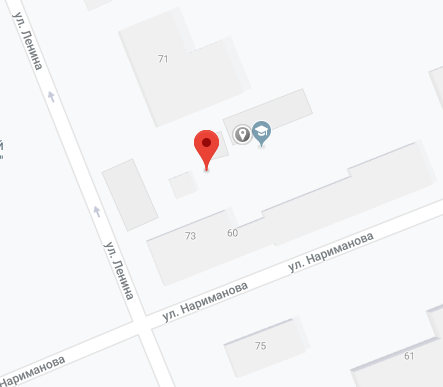 п.Луч, ул.Гагарина д.1-173Евро - 1,1ТКОСреда 9.00 - 16.00, суббота 9.00 - 17.00Чистопольский Исполнительный комитет РТ55.352250.5956181п.Луч, ул.Гагарина д.35п.Луч, ул.Гагарина д.35-673Евро - 1,1ТКОСреда 9.00 - 16.00, суббота 9.00 - 17.00Чистопольский Исполнительный комитет РТ55.352550.601182п.Луч, ул.Садовая д.5п.Луч, ул.Садовая д.7-15, ул.Новая (полностью)2Евро - 1,1ТКОСреда 9.00 - 16.00, суббота 9.00 - 17.00Чистопольский Исполнительный комитет РТ55.347450.5987183п.Луч, ул.Тукая д.4п.Луч, ул.Тукая д.1-222Евро - 1,1ТКОСреда 9.00 - 16.00, суббота 9.00 - 17.00Чистопольский Исполнительный комитет РТ55.351350.6008184п.Луч, ул.Садовая д.1п.Луч, ул.Садовая д.1-102Евро - 1,1ТКОСреда 9.00 - 16.00, суббота 9.00 - 17.00Чистопольский Исполнительный комитет РТ55.350250.6004185п.Луч, ул.Овражная д.8п.Луч, ул.Овражная, 3-й пригородный переулок, 2-й пригородный переулок, 1-й пригородный переулок (полностью)2Евро - 1,1ТКОСреда 9.00 - 16.00, суббота 9.00 - 17.00Чистопольский Исполнительный комитет РТ55.351450.6066186п.Луч, ул.Матросова д.12п.Луч, ул.Матросова (полностью)2Евро - 1,1ТКОСреда 9.00 - 16.00, суббота 9.00 - 17.00Чистопольский Исполнительный комитет РТ55.350350.6024187п.Луч, ул.Колхозная д.1ул.Колхозная (полностью)2Евро - 1,1ТКОСреда 9.00 - 16.00, суббота 9.00 - 17.00Чистопольский Исполнительный комитет РТ55.349350.6011188п.Луч, ул.Молодежная д.5ул.Млодежная (полностью)2Евро - 1,1ТКОСреда 9.00 - 16.00, суббота 9.00 - 17.00Чистопольский Исполнительный комитет РТ55.347350.6012189п.Луч, ул.Пригородная д.23ул.Пригородная 15-29, ул.Лесная (полностью)2Евро - 1,1ТКОСреда 9.00 - 16.00, суббота 9.00 - 17.00Чистопольский Исполнительный комитет РТ55.356450.6082190п.Луч, ул.Пригородная д.8ул.Пригородная 1-142Евро - 1,1ТКОСреда 9.00 - 16.00, суббота 9.00 - 17.00Чистопольский Исполнительный комитет РТ55.354950.608191с.Каргали, ул.Балакина, д.54ул.Балакина д.54-682Евро - 1,1ТКОВоскресенье, четверг 9.00 - 18.00Чистопольский Исполнительный комитет РТ55.209150.8884192с.Каргали, ул.Балакина, д.30ул.Балакина д.28-523Евро - 1,1ТКОВоскресенье, четверг 9.00 - 18.00Чистопольский Исполнительный комитет РТ55.210750.8953193с.Каргали, ул.Балакина д.6ул.Балакина д.1-252Евро - 1,1ТКОВоскресенье, четверг 9.00 - 18.00Чистопольский Исполнительный комитет РТ55.212050.9012194с.Каргали, ул.1-ая Советская д.5ул.1-ая Советская д.1-153Евро - 1,1ТКОВоскресенье, четверг 9.00 - 18.00Чистопольский Исполнительный комитет РТ55.212050.8964195с.Каргали, ул.1-ая Советская д.18ул.1-ая Советская д.16-50, ул.2-ая Советская (полностью)3Евро - 1,1ТКОВоскресенье, четверг 9.00 - 18.00Чистопольский Исполнительный комитет РТ55.211950.8932196с.Каргали, ул.Советская д.17ул.Советская (полностью)2Евро - 1,1ТКОВоскресенье, четверг 9.00 - 18.00Чистопольский Исполнительный комитет РТ55.209550.8826197с.Каргали, ул.Чапаева д.7ул.Чапаева, ул.Вахитова, ул.8 марта (полностью)2Евро - 1,1ТКОВоскресенье, четверг 9.00 - 18.00Чистопольский Исполнительный комитет РТ55.213150.9021198с.Каргали, ул.1 мая д.16ул.1 мая (полностью)2Евро - 1,1ТКОВоскресенье, четверг 9.00 - 18.00Чистопольский Исполнительный комитет РТ55.212150.9141199с.Каргали, ул.Татарстан д.13ул.Татарстан д.1-32, ул.Октябрьская, ул.Крупская (полностью)2Евро - 1,1ТКОВоскресенье, четверг 9.00 - 18.00Чистопольский Исполнительный комитет РТ55.213950.9086200с.Каргали, ул.Нариманова д.90ул.Нариманова д.40-95, ул.МТС (полностью)3Евро - 1,1ТКОВоскресенье, четверг 9.00 - 18.00Чистопольский Исполнительный комитет РТ55.215350.9031201с.Каргали, ул.Нариманова д.44ул.Нариманова д.1-42, ул.Пушкина (полностью)3Евро - 1,1ТКОВоскресенье, четверг 9.00 - 18.00Чистопольский Исполнительный комитет РТ55.218050.9122202с.Каргали, ул.Заводская д.23ул.Заводская 1-752Евро - 1,1ТКОВоскресенье, четверг 9.00 - 18.00Чистопольский Исполнительный комитет РТ55.218750.9116203с.Каргали, ул.Чапаева д.10ул.Чапаева д.1-152Евро - 1,1ТКОВоскресенье, четверг 9.00 - 18.00Чистопольский Исполнительный комитет РТ55.215650.8998204с.Каргали, ул.Фабричная д.10ул.Фабричная д.1-382Евро - 1,1ТКОВоскресенье, четверг 9.00 - 18.00Чистопольский Исполнительный комитет РТ55.220350.911205с.Каргали, ул.Полевая, д.4ул.Полевая д.1-243Евро - 1,1ТКОВоскресенье, четверг 9.00 - 18.00Чистопольский Исполнительный комитет РТ55.216750.8959206с.Каргали, ул.Полевая, д.9ул.Полевая д9-333Евро - 1,1ТКОВоскресенье, четверг 9.00 - 18.00Чистопольский Исполнительный комитет РТ55.21550.8919№ п/пАдрес места накопления отходовОбслуживаемые улицы, дома (данные об источниках образования ТКО)Кол-во и тип мусоросборниковКол-во и тип мусоросборниковВид отходов (ТКО, КГО)Периодичность и время вывоза*Собственник места накопления/ контейнеровКоординатыКоординаты№ п/пАдрес места накопления отходовОбслуживаемые улицы, дома (данные об источниках образования ТКО)Кол-воТипВид отходов (ТКО, КГО)Периодичность и время вывоза*Собственник места накопления/ контейнеровКоординатыКоординаты№ п/пАдрес места накопления отходовОбслуживаемые улицы, дома (данные об источниках образования ТКО)Кол-воТипВид отходов (ТКО, КГО)Периодичность и время вывоза*Собственник места накопления/ контейнеровсеверной широтывосточной долготы123456789101ул.Л.Толстого, д.147ул.Л.Толстого 147, ул.К.Маркса д.27А, 23А1Евро - 1,1ТКОЕжедневноЧистопольский Исполнительный комитет РТ55.3714145450.641794152ул.Красноармейская, д.152 Аул.Красноармейская д.132 - 156, ул.Ленина д.13 - 272Евро - 1,1ТКОЕжедневноЧистопольский Исполнительный комитет РТ55.3742952850.643697633ул.Бутлерова, д.127ул.Бутлерова д.82 - 129, ул.Ленина д.1 - 112Евро - 1,1ТКОЕжедневноЧистопольский Исполнительный комитет РТ55.3758724650.6431684ул.Бутлерова, д.70ул.Бутлерова д.52 - 80, ул.Октябрьская д.1 - 16, ул.Затонская (поностью), ул.Галактионова д.1 - 192Евро - 1,1ТКОЕжедневноЧистопольский Исполнительный комитет РТ55.3765848550.645983075ул.Бутлерова, д.14ул.Бутлерова д.2 - 77, ул.Р.Люксембург д.1 - 162Евро - 1,1ТКОЕжедневноЧистопольский Исполнительный комитет РТ55.3783451650.652993696ул.Бутлерова, д.37ул.Бутлерова д.37, 27, 16.ул.Красноармейская д.60, 626Евро - 1,1ТКОЕжедневноЧистопольский Исполнительный комитет РТ55.3783491650.659310687ул.Пионерская, д.31ул.Пионерская д.1 - 53, ул.Бутлерова д.1 - 131Евро - 1,1ТКОЕжедневноЧистопольский Исполнительный комитет РТ55.3806090350.659945538ул.Водников, д.17ул.Водники д.17, 18, 33, 19А2Евро - 1,1ТКОЕжедневноЧистопольский Исполнительный комитет РТ55.3815835150.660925099ул.Водников (хоккейная коробка)ул.Водники д.24, 251Евро - 1,1ТКОЕжедневноЧистопольский Исполнительный комитет РТ55.3822748950.6620421310ул.Наб.Ржавец, д.1Аул.Наб.Ржавец д.1 - 101Евро - 1,1ТКОЕжедневноЧистопольский Исполнительный комитет РТ55.3827358150.6630912711пос.Водников, д.10пос.Водников д.10, 8, ул.Бутлерова д.1 - 19, пер.Бутлерова д.1 - 131Евро - 1,1ТКОЕжедневноЧистопольский Исполнительный комитет РТ55.38145850.66288512ул.Ш.Усманова, д.27ул.Ш.Усманова, д.1 - 271Евро - 1,1ТКОЕжедневноЧистопольский Исполнительный комитет РТ55.38148050.68239313ул.Полевая, д.2ул.Полевая д.1 - 13, ул.Мира 1 - 2, ул.Стекольщиков д.1 - 20, ул.Гимаева д.1 - 172Евро - 1,1ТКОЕжедневноЧистопольский Исполнительный комитет РТ55.3853080950.6818937314ул.Полевая, д.28ул.Полевая д.14 - 33, ул.Стекольщиков д.20 - 342Евро - 1,1ТКОЕжедневноЧистопольский Исполнительный комитет РТ55.38158850.68368115ул.Победителей, д.125ул.Победителей, ул.Орлова, ул.Авиатора Костина, Ул.Крестникова, ул.Нуруллина, ул.Б.Чекина, ул.Малоречинская, (полностью)2Евро - 1,1ТКОЕжедневноЧистопольский Исполнительный комитет РТ55.3822029250.6895017416ул.Мебельная, д.2Аул.Мебельная, д.2, 2А, ул Мира д.48 - 592Евро - 1,1ТКОЕжедневноЧистопольский Исполнительный комитет РТ55.3841524550.6791127717ул.Мебельная, д.12ул.Мебельная, д.5 - 204Евро - 1,1ТКОЕжедневноЧистопольский Исполнительный комитет РТ55.38288450.68043418ул.Лесозаводская, д.21Аул.Лесозаводская, ул.Вотякова, ул.Калинина, ул.Менделеева, ул.Лесозаводская, пер.Мира (полностью)4Евро - 1,1ТКОЕжедневноЧистопольский Исполнительный комитет РТ55.3819238850.6770701419ул.Мира, 42 (около ПТС)ул.Мира д.18 - 966Евро - 1,1ТКОЕжедневноЧистопольский Исполнительный комитет РТ55.38430850.67652120ул.О.Кошевого, д.1ул.О.Кошевого, д.1 - 19, ул.Новикова Прибоя д.1 - 19, ул.Камская, пер.Камский (полностью)1Евро - 1,1ТКОЕжедневноЧистопольский Исполнительный комитет РТ55.38547550.66784321ул.Мира, д.3ул.Мира, д.1 - 10, ул.Поселковая, Камский пер.(полностью)2Евро - 1,1ТКОЕжедневноЧистопольский Исполнительный комитет РТ55.38172850.66695622ул.Глинки, д.9ул.Глинки, д.2 - 121Евро - 1,1ТКОЕжедневноЧистопольский Исполнительный комитет РТ55.3807953350.6673209423ул.Красноармейская, д.59ул.Красноармейская, д.35 - 92, ул.Комсамольская д.2 - 444Евро - 1,1ТКОЕжедневноЧистопольский Исполнительный комитет РТ55.3770910350.6567464224ул.Мира, д.17ул.Мира, д.13 - 19, ул.Невского, ул.Крылова, ул.Новикова Прибоя (полностью)4Евро - 1,1ТКОЕжедневноЧистопольский Исполнительный комитет РТ55.3827380850.671754425ул.О.Кошевого, д.23ул.О.Кошевого, д.18 - 432Евро - 1,1ТКОЕжедневноЧистопольский Исполнительный комитет РТ55.3812978350.6687974226ул.Х.Туфана, д.4ул.Х.Туфана, Бурнаша, Луговая, Исхакый, Билясова (полностью)2Евро - 1,1ТКОЕжедневноЧистопольский Исполнительный комитет РТ55.37731850.67672827ул.Ибрагимова, д.76ул.Ибрагимова, д.56 - 88, ул.Суворова (поностью)2Евро - 1,1ТКОЕжедневноЧистопольский Исполнительный комитет РТ55.3680744650.6778919728ул.Ибрагимова, д.56 бул.Ибрагимова, д 1 - 56 б, ул.Султангалиева д.1 - 141Евро - 1,1ТКОЕжедневноЧистопольский Исполнительный комитет РТ55.3709320650.6783480329ул.Ибрагимова, д.90ул.Ибрагимова, д.88 - 92, ул.Султангалиева д.14 - 45, ул.Жукова (полностью)1Евро - 1,1ТКОЕжедневноЧистопольский Исполнительный комитет РТ55.36613550.67749630ул.Кулясова-Чернышевскогоул.Суворова д.30 - 52, ул.Жукова д.18 - 30, ул.Чернышевского д.2 - 37, ул.Победы д.2 - 10, Лобачевского д.1 - 45, ул.Пушкина д.1 - 40, пер Пушкина (полностью)5Евро - 1,1ТКОЕжедневноЧистопольский Исполнительный комитет РТ55.36295850.67198131ул.Можайского, д.3Бул.Можайского, д.1 - 13, ул.Нестерова д.1 - 10, ул.Герцена д.1 - 55, Ул.Солнечная, ул.Султангалиева (полностью)2Евро - 1,1ТКОЕжедневноЧистопольский Исполнительный комитет РТ55.36299650.6771423932ул.Ухтомского (Можайского, д.80)ул.Ухтомского, ул.Можайского, ул.Герцена (полностью)3Евро - 1,1ТКОЕжедневноЧистопольский Исполнительный комитет РТ55.35671450.66562633ул.Можайского, д.89ул.Можайского, д.89 - 1352Евро - 1,1ТКОЕжедневноЧистопольский Исполнительный комитет РТ55.35524150.66492934ул.Нестерова, д.37Аул.Нестерова, ул.Первомайская, ул.Жуковского (полностью)2Евро - 1,1ТКОЕжедневноЧистопольский Исполнительный комитет РТ55.3574557850.6704439735ул.Жуковского, д.1Аул.Жуковского, д.1 - 30, Ул.Солнечная, Южна, Первомайская (полностью)2Евро - 1,1ТКОЕжедневноЧистопольский Исполнительный комитет РТ55.35908550.67533036ул.Студенческая, д.7ул.Студенческая, д.72Евро - 1,1ТКОЕжедневноЧистопольский Исполнительный комитет РТ55.35370850.67324537ул.Студенческая, д.21ул.Студенческая, д.21, 17, ул.Зябарова (полностью)2Евро - 1,1ТКОЕжедневноЧистопольский Исполнительный комитет РТ55.35522150.67402938ул.Учхоз, д.1ул.Учхоз, д.1 - 201Евро - 1,1ТКОЕжедневноЧистопольский Исполнительный комитет РТ55.34845250.67051639ул.Чернышевского,д.101ул.Чернышевского, д.20 - 104, ул.Байдукова (полностью)3Евро - 1,1ТКОЕжедневноЧистопольский Исполнительный комитет РТ55.35612450.66133940ул.Ухтомского, д.1Аул.Мичурина, ул Ухтомского д.1 - 12, пер.Первомайской, пер.Ухтомского (полностью)4Евро - 1,1ТКОЕжедневноЧистопольский Исполнительный комитет РТ55.35965550.66013341ул.Чкалова, д.5ул.Мичурина д.1 - 37, ул.Чкалова, ул.Кулясова д.14 - 37, ул.И.Мешкичева, ул.Б.Челышевых, ул.П.Шашина, 2 пер.Кулясова, 3 пер.Кулясова, пер.Мичурина, 2 пер.Мичурина (полностью)2Евро - 1,1ТКОЕжедневноЧистопольский Исполнительный комитет РТ55.36457350.66467842ул.Первомайская, д.8ул.Первомайская, д.1 - 24, ул.Кулясова д.1 - 14, 1 пер.Кулясова (полностью)2Евро - 1,1ТКОЕжедневноЧистопольский Исполнительный комитет РТ55.36519250.66032043ул.Фрунзе, д.89ул.Фрунзе, д.63 - 145, пер.Фрунзе, ул.Октяберская (поностью)2Евро - 1,1ТКОЕжедневноЧистопольский Исполнительный комитет РТ55.3640609950.653494744ул.К.Либкнехта, д.2Аул.К.Либкнехта, д.1 - 14, ул.Фрунзе д.12 - 59, ул.Галактионова д.79 - 991Евро - 1,1ТКОЕжедневноЧистопольский Исполнительный комитет РТ55.36702650.65744845ул.Фрунзе, д.6Аул.Фрунзе, д.1 - 6, ул Нариманова д.24 - 41, ул.Р.Люксембурга д.78 - 912Евро - 1,1ТКОЕжедневноЧистопольский Исполнительный комитет РТ55.3685862850.6582511246ул.Нариманова, д.10ул.Нариманова, д.1 - 261Евро - 1,1ТКОЕжедневноЧистопольский Исполнительный комитет РТ55.36994450.66069447ул.Урицкого, д.23ул.Урицкого, д.1 - 442Евро - 1,1ТКОЕжедневноЧистопольский Исполнительный комитет РТ55.370812850.6569604348ул.Урицкого, д.46ул.Урицкого, д.38 - 48, ул.Галактионова (полностью)3Евро - 1,1ТКОЕжедневноЧистопольский Исполнительный комитет РТ55.3703331750.6536281349ул.Урицкого, д.53ул.Урицкого, д.45 - 63, ул.Октябрьская (полностью)2Евро - 1,1ТКОЕжедневноЧистопольский Исполнительный комитет РТ55.3695521750.6512851150ул.Советская, д.38ул.Советская, д.1 - 63, ул.Лесная, ул.Тургенева , 1 пер.Лесной(полностью)2Евро - 1,1ТКОЕжедневноЧистопольский Исполнительный комитет РТ55.3725413850.6154886951ул.Советская, д.65ул.Советская, д.64 - 95, ул.Гайдара, 2 пер.Лесной, ул.Лермонтова (полностью)1Евро - 1,1ТКОЕжедневноЧистопольский Исполнительный комитет РТ55.3721364150.6128442152ул.К.Маркса, д.53ул.К.Маркса д.47 - 681Евро - 1,1ТКОЕжедневноЧистопольский Исполнительный комитет РТ55.366522150.644422953ул.Вишневского, д.8/1ул.Вишневского, д.8/1, 8/2, 61Евро - 1,1ТКОЕжедневноЧистопольский Исполнительный комитет РТ55.35941650.58362354ул.Полющенкова, д.28ул.Полющенкова, д.28/1 - 28/62Евро - 1,1ТКОЕжедневноЧистопольский Исполнительный комитет РТ55.3587462350.5769998655ул.Хамзина д.105Аул.Хамзина 46 - 1552Евро - 1,1ТКОЕжедневноЧистопольский Исполнительный комитет РТ55.35367150.63596856ул.Фрунзе, д.54ул.Фрунзе, д.44 - 72, пер.К.Либнехта (полностью)1Евро - 1,1ТКОЕжедневноЧистопольский Исполнительный комитет РТ55.363383950.650455857ул.Урицкого, д.67ул.Урицкого, д.62 - 702Евро - 1,1ТКОЕжедневноЧистопольский Исполнительный комитет РТ55.368761250.648856958ул.Урицкого, д.71 Аул.Урицкого, д.71 - 751Евро - 1,1ТКОЕжедневноЧистопольский Исполнительный комитет РТ55.368647150.648056659ул.Вахитова, д.43ул.Вахитова, д.1 - 662Евро - 1,1ТКОЕжедневноЧистопольский Исполнительный комитет РТ55.368713450.637227960ул.Нариманова, д.74ул.Нариманова, д.64 - 761Евро - 1,1ТКОЕжедневноЧистопольский Исполнительный комитет РТ55.365709850.641081261ул.Вахитова, д.73ул.Вахитова, д.63 - 81, ул.К.Либнехта д.66 - 822Евро - 1,1ТКОЕжедневноЧистопольский Исполнительный комитет РТ55.365709850.641081262ул.Вахитова, д.84ул.Вахитова, д.70 - 993Евро - 1,1ТКОЕжедневноЧистопольский Исполнительный комитет РТ55.365709850.641081263ул.Урицкого, д.120ул.Урицкого, д.120 - 124, ул.Тукая д.3 - 74, ул.Камиля Якуба (полностью)2Евро - 1,1ТКОЕжедневноЧистопольский Исполнительный комитет РТ55.36625950.63582864ул.Наб.Ржавец, д.19ул.Наб.Ржавец д.7 - 19, ул.С.Тюленина(полностью), ул.Красноармейская д.1 - 311Евро - 1,1ТКОЕжедневноЧистопольский Исполнительный комитет РТ55.379166850.665354565ул.Бебеля, д.23ул.Бебеля, д.1 - 45, пер.Бебеля (полностью)2Евро - 1,1ТКОЕжедневноЧистопольский Исполнительный комитет РТ55.374352650.662132866ул.Бебеля, д.51ул.Бебеля, д.40 - 78, ул.Р.Люксенбург д.36 - 633Евро - 1,1ТКОЕжедневноЧистопольский Исполнительный комитет РТ55.372846850.655410667ул.Бебеля, д.117ул.Бебеля, д.117, 121, 122, 1241Евро - 1,1ТКОЕжедневноЧистопольский Исполнительный комитет РТ55.370064650.643945468ул.Бебеля, д.114ул.Бебеля, д.82 - 1141Евро - 1,1ТКОЕжедневноЧистопольский Исполнительный комитет РТ55.371227250.647016269ул.Бебеля, д.99Аул.Бебеля, д.99А, 101А, 101, ул.Октябрбская д.37 - 621Евро - 1,1ТКОЕжедневноЧистопольский Исполнительный комитет РТ55.370926050.649039670ул.Бебеля, д.119ул.Бебеля, д.117 - 1211Евро - 1,1ТКОЕжедневноЧистопольский Исполнительный комитет РТ55.369903650.643541871ул.Бебеля, д.122ул.Бебеля, д.122 - 1281Евро - 1,1ТКОЕжедневноЧистопольский Исполнительный комитет РТ55.370668850.643056672перекресток ул.Бебеля- ул.М.Горькогоул.Бебеля д.182 - 214, ул.М.Горького д.1 - 91, ул.Нагорная (полностью)2Евро - 1,1ТКОЕжедневноЧистопольский Исполнительный комитет РТ55.367328550.630971973ул.Загородная, д.50ул.Загородная, ул.Инкубаторная, пер.Инкубаторной, ул.Куйбышева (полностью)2Евро - 1,1ТКОЕжедневноЧистопольский Исполнительный комитет РТ55.359252250.653837174пересечение ул.Байдукова-ул.Мичуринаул.Байдукова д.14А, 18, 20, ул.Мичурина д.25 - 772Евро - 1,1ТКОЕжедневноЧистопольский Исполнительный комитет РТ55.358384150.657829675ул.Чернышевского, д.125ул.Чернышевского, д.122 - 1271Евро - 1,1ТКОЕжедневноЧистопольский Исполнительный комитет РТ55.355294750.659142276пересечение ул.К.Маркса- ул.Лобачевскогоул.К.Маркса 99 - 121, ул.Лобачевского (полностью)1Евро - 1,1ТКОЕжедневноЧистопольский Исполнительный комитет РТ55.355787650.658567577пересечение ул.Крупской- ул.К.Либкнехтаул.Крупской д.42 - 70 ул.К.Либкнехта д.92 - 1243Евро - 1,1ТКОЕжедневноЧистопольский Исполнительный комитет РТ55.361297050.631513178ул.Спартаковская, д.30аул.Спартаковская, ул.Декабристов (полностью) ул.Крупская 33 - 60, ул.Урицкого 124 - 190, ул.Крупской 1 - 422Евро - 1,1ТКОЕжедневноЧистопольский Исполнительный комитет РТ55.363089550.628691779ул.Миксина, д.8ул.Миксина, д.1 - 43, ул.Чапаева (полностью)1Евро - 1,1ТКОЕжедневноЧистопольский Исполнительный комитет РТ55.36472850.62527080ул.Миксина, д.68ул.Миксина, д.60 - 100, ул.Гафури 44 - 94, пер.Крупской (полностью)2Евро - 1,1ТКОЕжедневноЧистопольский Исполнительный комитет РТ55.357841550.629510881ул.Миксина, д.113ул.Миксина, д.100 - 144, ул.Крупской 120 - 1972Евро - 1,1ТКОЕжедневноЧистопольский Исполнительный комитет РТ55.350108050.629398282ул.Заводская 92 (по ул.Валиева)ул.Заводская 32 - 99, ул.Карьерная 24 - 831Евро - 1,1ТКОЕжедневноЧистопольский Исполнительный комитет РТ55.34858150.62644983ул.Абсалямова, д.64ул.Абсалямова, ул.Айвазовского, 3 - й Карьерный пер., 4 - й Карьерный пер.(полностью)1Евро - 1,1ТКОЕжедневноЧистопольский Исполнительный комитет РТ55.356402750.620631084пересечние ул.Хмельницкого- ул.Репинаул.Репина (полностью)2Евро - 1,1ТКОЕжедневноЧистопольский Исполнительный комитет РТ55.357407350.618060585ул.Пожарского, д.27ул.Крупской 1 - 49, ул.Пугачева, ул.Котовского , ул.Пожарского (полностью)1Евро - 1,1ТКОЕжедневноЧистопольский Исполнительный комитет РТ55.352150.624086пересечение ул.Пожарского- ул.Хмельницкогоул.Пожарского, д.63 - 103, ул.Шишкина, ул.Минина, ул.С.Разина, ул.Б.Хмельницкова (полностью)3Евро - 1,1ТКОЕжедневноЧистопольский Исполнительный комитет РТ55.354204950.615431687ул.Маркина, д.10ул.Маркина, д.1 - 101Евро - 1,1ТКОЕжедневноЧистопольский Исполнительный комитет РТ55.375307450.632918688ул.Бутлерова, д.50ул.Бутлерова, ул.Просек (полностью)1Евро - 1,1ТКОЕжедневноЧистопольский Исполнительный комитет РТ55.374337950.625896589ул.Бутлерова (м-н Чайка)ул.Советская д.4 - 10, ул Маркина 50 - 104, пер Маркина (полностью)1Евро - 1,1ТКОЕжедневноЧистопольский Исполнительный комитет РТ55.373686250.620799790ул.Гуськова, д.6ул.Гуськова, (полностью)1Евро - 1,1ТКОЕжедневноЧистопольский Исполнительный комитет РТ55.373358350.6164055912-й Лесной пер (Зеленая д.1)ул.Лесная д.45 - 73, ул.Зеленая 1 - 61Евро - 1,1ТКОЕжедневноЧистопольский Исполнительный комитет РТ55.368161250.615678792ул.Тукая, д.86ул.Тукая, д.50 - 104, ул.Маринина 1 - 55, ул.Джамбула, ул.К.Татарстан (полностью)2Евро - 1,1ТКОЕжедневноЧистопольский Исполнительный комитет РТ55.36121150.63778893ул.Набережная, д.49ул.Набережная, (полностью)1Евро - 1,1ТКОЕжедневноЧистопольский Исполнительный комитет РТ55.370956550.605344494ул.Союзная, д.2ул.Союзная, (полностью)1Евро - 1,1ТКОЕжедневноЧистопольский Исполнительный комитет РТ55.370713450.592220795ул.Молодежная д.15ул.Молодежная д.13, 15, 17, 19 ул.Часовая (полностью)3Евро - 1,1ТКОЕжедневноЧистопольский Исполнительный комитет РТ55.364516050.609318196ул.Молодежная, д.21ул.Молодежная, д.2, 19, 21 ул.Ногина 89, 92, 954Евро - 1,1ТКОЕжедневноЧистопольский Исполнительный комитет РТ55.362717150.610040397ул.Энгельса, д.118Аул.Энгельса, д.118 - 1252Евро - 1,1ТКОЕжедневноЧистопольский Исполнительный комитет РТ55.366875650.602464898ул.Парковая, д.6/5ул.Парковая, д.1/4 - 7/6, ул.А.Арбузова (полностью)1Евро - 1,1ТКОЕжедневноЧистопольский Исполнительный комитет РТ55.364666250.585417099ул.Парковая, д.2/5ул.Парковая, д.2/6 - 3/51Евро - 1,1ТКОЕжедневноЧистопольский Исполнительный комитет РТ55.365517050.5894342100ул.Парковая, д.7/6ул.Парковая, д.7/6 - 8/3, ул.А.Арбузова (полностью)1Евро - 1,1ТКОЕжедневноЧистопольский Исполнительный комитет РТ55.363392750.5793525101ул.Дорожнаяул.Дорожная д.12/2 - 13/31Евро - 1,1ТКОЕжедневноЧистопольский Исполнительный комитет РТ55.364170750.5751277102ул.Полющенкова, д.28/2ул.Полющенкова, д.28/2, 28/11Евро - 1,1ТКОЕжедневноЧистопольский Исполнительный комитет РТ55.360261550.5767880103ул.Полющенкова, д.28/3ул.Полющенкова, д.28/3, 28/42Евро - 1,1ТКОЕжедневноЧистопольский Исполнительный комитет РТ55.360867350.5785894104ул.Вишневского, д.3ул.Вишневского, д.3, 5, 92Евро - 1,1ТКОЕжедневноЧистопольский Исполнительный комитет РТ55.359117850.5849925105ул.Энгельса, д.191/1ул.Энгельса, д.191/1, 191/32Евро - 1,1ТКОЕжедневноЧистопольский Исполнительный комитет РТ55.360933450.5839810106ул.Энгельса, д.187/4ул.Энгельса, д.187/4, 187/33Евро - 1,1ТКОЕжедневноЧистопольский Исполнительный комитет РТ55.36139150.586064107ул.Энгельса, д.187/1ул.Энгельса, д.187/1, ул.Вишневского д.162Евро - 1,1ТКОЕжедневноЧистопольский Исполнительный комитет РТ55.3612284750.5859226108ул.Молодежная, д.32ул.Овражная , ул.Дружбы (полностью)1Евро - 1,1ТКОЕжедневноЧистопольский Исполнительный комитет РТ55.360217150.6109073109ул.Энгельса, д.21ул.Энгельса, д.2 - 28, ул.Малая (полностью)1Евро - 1,1ТКОЕжедневноЧистопольский Исполнительный комитет РТ55.371730950.6270888110ул.Энгельса, д.30ул.Энгельса, д.30 - 411Евро - 1,1ТКОЕжедневноЧистопольский Исполнительный комитет РТ55.371395450.6246419111ул.Энгельса, д.60ул.Энгельса, д.7, 7А, 57, 601Евро - 1,1ТКОЕжедневноЧистопольский Исполнительный комитет РТ55.369314350.6204925112ул.Энгельса, д.92ул.Энгельса, д.88 - 92, ул.Лермонтова 1 - 323Евро - 1,1ТКОЕжедневноЧистопольский Исполнительный комитет РТ55.367586150.6113529113ул.Лермонтова, д.38ул.Лермонтова, д.15 - 734Евро - 1,1ТКОЕжедневноЧистопольский Исполнительный комитет РТ55.367428850.6070574114ул.Энгельса, д.183ул.Энгельса, д.181 - 1854Евро - 1,1ТКОЕжедневноЧистопольский Исполнительный комитет РТ55.362327450.5881404115ул.Циолковского, д.10ул.Циолковского, д.10, 12, 1б ул Энгельса д.179, 179А5Евро - 1,1ТКОЕжедневноЧистопольский Исполнительный комитет РТ55.362719650.5904431116ул.Циолковского, д.20ул.Циолковского, д.16 - 202Евро - 1,1ТКОЕжедневноЧистопольский Исполнительный комитет РТ55.361671350.5934344117ул.Ак.Королева, д.3ул.Ак.Королева, д.1 - 10, ул.Энгельса 1616Евро - 1,1ТКОЕжедневноЧистопольский Исполнительный комитет РТ55.363188650.5981813118ул.Ак.Королева, д.9ул.Ак.Королева, д.7 - 96Евро - 1,1ТКОЕжедневноЧистопольский Исполнительный комитет РТ55.361573250.5983566119ул.Ак.Королева, д.11ул.Ак.Королева, д.11 - 134Евро - 1,1ТКОЕжедневноЧистопольский Исполнительный комитет РТ55.359921150.5982151120ул.Циолковского, д.15ул.Циолковского, д.152Евро - 1,1ТКОЕжедневноЧистопольский Исполнительный комитет РТ55.358894450.5948060121ул.Энгельса, д.119Бул.Энгельса, д.119Б, 119, 121, 1234Евро - 1,1ТКОЕжедневноЧистопольский Исполнительный комитет РТ55.365901950.6103327122ул.Энгельса, д.107Жул.Энгельса, д.107Ж, 1074Евро - 1,1ТКОЕжедневноЧистопольский Исполнительный комитет РТ55.365878950.6143158123ул.Энгельса, д.103ул.Энгельса, д.95 - 1033Евро - 1,1ТКОЕжедневноЧистопольский Исполнительный комитет РТ55.36689050.615743124ул.Энгельса, д.91ул.Энгельса, д.85 - 914Евро - 1,1ТКОЕжедневноЧистопольский Исполнительный комитет РТ55.367402850.6180702125пересечение ул.Зеленая- ул.В.Ногинаул.В.Ногина 27-86, пер.Ногина, ул.Зеленая, ул.Маяковского3Евро - 1,1ТКОЕжедневноЧистопольский Исполнительный комитет РТ55.36504050.618968126ул.Садовая, д.8ул.Садовая, д.1 - 18 ул.Энгельса д.71, 732Евро - 1,1ТКОЕжедневноЧистопольский Исполнительный комитет РТ55.368250050.6201878127ул.Энгельса, д.53ул.Энгельса, д.53 - 593Евро - 1,1ТКОЕжедневноЧистопольский Исполнительный комитет РТ55.368798050.6224573128ул.Ягодная, д.5ул.Ягодная, д.1 - 10, ул.В.Ногина 1 - 263Евро - 1,1ТКОЕжедневноЧистопольский Исполнительный комитет РТ55.370161650.6243831129ул.Заводская, д.31ул.Заводская, д.18 - 31 ул.Карьерная д.31 - 81, ул.Гафури 65 - 94, 1 - й Карьерный пер., 2 - й Карьерный пер.(полностью)2Евро - 1,1ТКОЕжедневноЧистопольский Исполнительный комитет РТ55.357185150.6288500130ул.Карьерная, д.2ул.Карьерная, д.1 - 312Евро - 1,1ТКОЕжедневноЧистопольский Исполнительный комитет РТ55.355318650.6267659131ул.Васнецова, д.81ул.Васнецова, ул.Сурикова (полностью)1Евро - 1,1ТКОЕжедневноЧистопольский Исполнительный комитет РТ55.352526650.6146175132Ул. В. Ногина 88ул.В.Ногина д.88, 90 ул.Дзержинского,Ул.Часовая 33а, 35а2Евро 1.1ТКОЕжедневно Чистопольский Исполнительный комитет РТ55.36378350.612697133ул.К.Либкнехта, д.69ул.К.Либкнехта, д.65 - 85, ул.Миксина 44 - 59, ул.Грибоедова (полностью)3Евро - 1,1ТКОЕжедневноЧистопольский Исполнительный комитет РТ55.360260750.6272319134ул.Г.Тукая, д.103ул.Г.Тукая, д.92 - 105, ул.Камала д.5 - 14 , ул.Хамзино 11 - 463Евро - 1,1ТКОЕжедневноЧистопольский Исполнительный комитет РТ55.35856150.640680135ул.Г.Тукая, д.125ул.Г.Тукая, д.105 - 141, 1Евро - 1,1ТКОЕжедневноЧистопольский Исполнительный комитет РТ55.355792050.6406074136ул.40 лет Победы, д.30ул.40 лет Победы, д.28 - 374Евро - 1,1ТКОЕжедневноЧистопольский Исполнительный комитет РТ55.352445250.6395490137ул.40 лет Победы д.44ул.40 лет Победы д.40 - 442Евро - 1,1ТКОЕжедневноЧистопольский Исполнительный комитет РТ55.349390150.6370582138пер.Хамзина, д.27пер.Хамзина, (полность)1Евро - 1,1ТКОЕжедневноЧистопольский Исполнительный комитет РТ55.348166250.6333303139ул.Привалова, д.92ул.Привалова, д.68 - 92, ул.Миронова 45 - 895Евро - 1,1ТКОЕжедневноЧистопольский Исполнительный комитет РТ55.346875350.6376215140ул.Валиева (гаражи)ул.Валиева 1 - 191Евро - 1,1ТКОЕжедневноЧистопольский Исполнительный комитет РТ55.34464250.644550141ул.Привалова 20ул.Привалова д.1 - 68, ул.Миронова 1 - 45, ул.Сидикова (полностью)1Евро - 1,1ТКОЕжедневноЧистопольский Исполнительный комитет РТ55.345308350.6490631142ул.Плеханова, д.81ул.Плеханова, д.48 - 81, ул 40 лет Победы д.43, 45, ул Сидикова, Белинского (полностью)4Евро - 1,1ТКОЕжедневноЧистопольский Исполнительный комитет РТ55.348678750.6388653143ул.Плеханова, д.6ул.Плеханова, д.4 - 56, ул.Свердлова 1 - 621Евро - 1,1ТКОЕжедневноЧистопольский Исполнительный комитет РТ55.347660550.6513054144ул.Пушкина, д.168ул.Пушкина, д.150 - 168, ул.Ломоносова 1 - 54, ул.Родищева 1 - 563Евро - 1,1ТКОЕжедневноЧистопольский Исполнительный комитет РТ55.348660050.6536225145ул.Чернышевского, д.107ул.Чернышевского, д.107 - 110, пер.Куйбышева, ул Пушкина 69 - 150 (полностью)3Евро - 1,1ТКОЕжедневноЧистопольский Исполнительный комитет РТ55.351229250.6534696146ул.Шамсутдинова, д.8ул.Шамсутдинова, д.8, 10, ул.Вахитова д.146, 1494Евро - 1,1ТКОЕжедневноЧистопольский Исполнительный комитет РТ55.35478850.645208147ул.Новосельская, д.35аул.Новосельская, д.28 - 43, ул.Куйбышева (полностью), ул.Чернышевского 111 - 169, ул.Матросова, ул.Островского (полностью)3Евро - 1,1ТКОЕжедневноЧистопольский Исполнительный комитет РТ55.352598050.6491037148ул.Мичурина, д.112ул.Мичурина, д.77 - 1422Евро - 1,1ТКОЕжедневноЧистопольский Исполнительный комитет РТ55.351579850.6505132149ул.Пушкина, д.66Аул.Пушкина, д.42 - 69, ул.К.Маркса 140 - 1602Евро - 1,1ТКОЕжедневноЧистопольский Исполнительный комитет РТ55.355653850.6564603150ул.Чернышевского, д.106Гул.Чернышевского, д.106 - 1082Евро - 1,1ТКОЕжедневноЧистопольский Исполнительный комитет РТ55.353633850.6560630151ул.40 лет Победы, д.9ул.40 лет Победы, д.2 - 26, пер.К.Маркса (полностью)4Евро - 1,1ТКОЕжедневноЧистопольский Исполнительный комитет РТ55.358934150.6463279152ул.Вахитова, д.127ул.Вахитова 127 - 129, ул.Базарная, пер.базарной (полностью)3Евро - 1,1ТКОЕжедневноЧистопольский Исполнительный комитет РТ55.359231050.6443394153ул.Вахитова, д.127Аул.Вахитова 127А, 130, 132, 134, 1372Евро - 1,1ТКОЕжедневноЧистопольский Исполнительный комитет РТ55.358200150.6440246154ул.Нагорнаяул.Нагорная, ул.Пролетарская, ул.Корнилова, ул.Красная горка, ул.Кузнечная, ул.Чехова (полностью) Ул.Л.Толстого 156 - 1812Евро - 1,1ТКОЕжедневноЧистопольский Исполнительный комитет РТ55.371172150.6320157155ул.К.Маркса, д.5ул.К.Маркса, д.1 - 7, ул Бутлерова 129 - 1691Евро - 1,1ТКОЕжедневноЧистопольский Исполнительный комитет РТ55.374449850.6385163156ул.Ленина, д.15Аул.Ленина, д.1 - 182Евро - 1,1ТКОЕжедневноЧистопольский Исполнительный комитет РТ55.374781450.6420102157ул.Д.Бедного, д.3ул.Д.Бедного, д.1 - 641Евро - 1,1ТКОЕжедневноЧистопольский Исполнительный комитет РТ55.371654750.6379554158ул.М.Горького, д.39ул.М.Горького, д.21 - 672Евро - 1,1ТКОЕжедневноЧистопольский Исполнительный комитет РТ55.367167950.6311288159ул.Некрасова, д.4ул.Некрасова, (полностью), ул.К.Маркса д.1203Евро - 1,1ТКОЕжедневноЧистопольский Исполнительный комитет РТ55.359600050.6492324160ул.Студенческая, д.4ул.Студенческая, д.1 - 43Евро - 1,1ТКОЕжедневноЧистопольский Исполнительный комитет РТ55.351059850.6723433161ул.Космонавтов, д.20ул.Космонавтов, д.1 - 20, ул.Березовская (полностью)2Евро - 1,1ТКОЕжедневноЧистопольский Исполнительный комитет РТ55.374676350.5678113162ул.Новая, д.9ул.Новая, д.1 - 161Евро - 1,1ТКОЕжедневноЧистопольский Исполнительный комитет РТ55.372829750.5658798163ул.Хлебная, д.4ул.Хлебная, д.1 - 26, ул.Зеленая, ул.Дорожная (полностью)2Евро - 1,1ТКОЕжедневноЧистопольский Исполнительный комитет РТ55.375893450.5638332164ул.Крутогорская, д.18ул.Крутогорская, д.2 - 18, ул.Камская, ул.Школьная (полностью)1Евро - 1,1ТКОЕжедневноЧистопольский Исполнительный комитет РТ55.377754950.5667173165ул.Джукетау, д.5ул.Джукетау д.5 - 8, ул.Набережная, ул.Поликарповой (полностью)1Евро - 1,1ТКОЕжедневноЧистопольский Исполнительный комитет РТ55.379933550.5647992166ул.Джукетау, д.3ул.Джукетау д.1 - 51Евро - 1,1ТКОЕжедневноЧистопольский Исполнительный комитет РТ55.378647850.5621860167ул.Ленина, д.89аул.Ленина, д.75 - 891Евро - 1,1ТКОЕжедневноЧистопольский Исполнительный комитет РТ55.364739950.6504535168ул.Ленина, д.85ул.Ленина, д.81 - 851Евро - 1,1ТКОЕжедневноЧистопольский Исполнительный комитет РТ55.365283850.6494426169ул .Ленина, д.73ул.Ленина, д.63 - 891Евро - 1,1ТКОЕжедневноЧистопольский Исполнительный комитет РТ55.367463650.6482377170ул.Ленина, д.55Гул.Ленина, д.55Г, 59, 59А1Евро - 1,1ТКОЕжедневноЧистопольский Исполнительный комитет РТ55.370121250.6469717171ул.Ленина, д.45ул.Ленина, д.45, 471Евро - 1,1ТКОЕжедневноЧистопольский Исполнительный комитет РТ55.371403850.6454522172ул.Ленина, д.43ул.Ленина, д.41 - 451Евро - 1,1ТКОЕжедневноЧистопольский Исполнительный комитет РТ55.371604450.6449992173ул.Л.Толстого, д.129ул.Л.Толстого, д.80 - 1373Евро - 1,1ТКОЕжедневноЧистопольский Исполнительный комитет РТ55.372586250.6468003174ул.Ленина, д.24ул.Ленина, д.6 - 281Евро - 1,1ТКОЕжедневноЧистопольский Исполнительный комитет РТ55.372867850.6420880175ул .Ленина, д.44ул.Ленина, д.44 - 481Евро - 1,1ТКОЕжедневноЧистопольский Исполнительный комитет РТ55.369416850.6441352176ул.Ягодная, д.2ул.Ягодная, д.1, 21Евро - 1,1ТКОЕжедневноЧистопольский Исполнительный комитет РТ55.37082650.623454177ул.Новосельская, д.14Новосельская, д.1 - 14, пер.Новосельской (полностью)3Евро - 1,1ТКОЕжедневноЧистопольский Исполнительный комитет РТ55.35257150.652056178ул.Вахитова, д.148ул.Вахитова, д.135 - 1484Евро - 1,1ТКОЕжедневноЧистопольский Исполнительный комитет РТ55.35578850.645422179ул.Элеваторная, д.2ул.Элеваторная, д.1 - 51Евро - 1,1ТКОЕжедневноЧистопольский Исполнительный комитет РТ55.37971650.562333180ул.Циолоковского, д.2ул.Циолоковского, д.2 - 18, ул.Плодопитомник (полностью)4Евро - 1,1ТКОЕжедневноЧистопольский Исполнительный комитет РТ55.36303650.592254181ул.Заводская, д.11ул.Заводская, д.1 - 211Евро - 1,1ТКОЕжедневноЧистопольский Исполнительный комитет РТ55.36162050.624950182пересечение ул.Курченко и ул.Суриковаул.Сурикова, ул.М.Джали (полностью)2Евро - 1,1ТКОЕжедневноЧистопольский Исполнительный комитет РТ55.34967750.623515183пересечение ул.Курченко и ул.Есенинаул.Есенина, ул.Сайдашева (полностью)2Евро - 1,1ТКОЕжедневноЧистопольский Исполнительный комитет РТ55.34841450.621841184пересечение ул.Чайковского и ул.Курченкоул.Чайковского, ул.Яхина, ул.Гагарина, ул.Хади Такташ, ул.Абызова, ул.Гиниатуллина, ул.Калашникова (полностью)2Евро - 1,1ТКОЕжедневноЧистопольский Исполнительный комитет РТ55.34724350.620221185ул.Вахитова, д.92ул.Вахитова, д.92 - 96 , ул.К.Либнехта 29 - 603Евро - 1,1ТКОЕжедневноЧистопольский Исполнительный комитет РТ55.36325650.639825186ул.К.Либкнехта, д.9ул.К.Либкнехта, д.9, 44, 462Евро - 1,1ТКОЕжедневноЧистопольский Исполнительный комитет РТ55.36377550.642390187ул.Маркина, д.2аул.Маркина 2а, 22 - 981Евро - 1,1ТКОЕжедневноЧистопольский Исполнительный комитет РТ55.374071250.6294548188ул.Привалова, д.48ул.Привалова, д.20 - 68, ул.Кутузова (полностью)1Евро - 1,1ТКОЕжедневноЧистопольский Исполнительный комитет РТ55.34490150.644563189ул.К.Маркса, д.60бул.К.Маркса, д.36 - 681Евро - 1,1ТКОЕжедневноЧистопольский Исполнительный комитет РТ55.36689750.642488190ул.Красноармейская д.121ул.Красноармейская д.121 - 1234Евро - 1,1ТКОЕжедневноЧистопольский Исполнительный комитет РТ55.37500550.648893191ул.К.Маркса, д.18ул.К.Маркса д.6 - 201Евро - 1,1ТКОЕжедневноЧистопольский Исполнительный комитет РТ55.37305650.638304192ул.Левитана (Автодоктор)ул.Репина д.80 - 102, ул.Абсалямова, ул.Левитана (полностью)2Евро - 1,1ТКОЕжедневноЧистопольский Исполнительный комитет РТ55.35814850.616403193ул.40 лет Победы, д.7ул.40 лет Победы д.1 - 281Евро - 1,1ТКОЕжедневноЧистопольский Исполнительный комитет РТ55.35731850.642810194ул.К.Либкнехта, д.3Аул.К.Либкнехта д.3 - 7, ул.Октябрьская 1 - 851Евро - 1,1ТКОЕжедневноЧистопольский Исполнительный комитет РТ55.36580450.651228195ул.Гафури,  д.49ул.Гафури, д.1 - 591Евро - 1,1ТКОЕжедневноЧистопольский Исполнительный комитет РТ55.35950350.636094196ул.Фрунзе,  д.157ул.Фрунзе д.62 - 2172Евро - 1,1ТКОЕжедневноЧистопольский Исполнительный комитет РТ55.35919950.651007197ул.Л.Толстого, д.31ул.Л.Толстого 1 - 75, ул.Пионерская , пер.Пионерской, 1 пер.Толстого, 2 пер.Толстого (полностью)2Евро - 1,1ТКОЕжедневноЧистопольский Исполнительный комитет РТ55.37635450.662852198ул.К.Маркса, д.80Вул.К.Маркса, д.68 - 921Евро - 1,1ТКОЕжедневноЧистопольский Исполнительный комитет РТ55.36378050.644524199Ул.Фрунзе Ул.Фрунзе д.118 -  132Бестарный способ сбораТКОПН, ПТ 14.30 - 15.00Чистопольский Исполнительный комитет РТ55.3567 50.6492200ул.Ломоносоваул.Ломоносова (полностью)Бестарный способ сбораТКОПН, ПТ 14.30 - 15.00Чистопольский Исполнительный комитет РТ55.348550.6471201Ул.Петра ШашинаПолностьюБестарный способ сбораТКОСуббота 16.00 - 17.00Чистопольский Исполнительный комитет РТ55.3656 50.6691202Ул.Крестникова ПолностьюБестарный способ сбораТКОСреда, Воскресенье 15.00 - 16.00Чистопольский Исполнительный комитет РТ55.387750.6960203Ул.Тюленина Полностью1Евро 1,1ТКОЕжедневноЧистопольский Исполнительный комитет РТ55.378850.6697